L’Anp invita i Dirigenti Scolastici a partecipareall’incontro“Azioni di protesta, Tavoli Miur e FUN”Mercoledì 12 luglio 2017ore 17,00 – 19,00Istituto d’Istruzione Superiore “Alfano I”Via dei Mille n. 41 – SalernoOre 17,00: 	Saluto del Presidente Provinciale Anp Salerno, Carmela Bove e		del Dirigente Scolastico dell’Istituto ospitanteOre 17,05 	Relatore DS CANNATA’ FABIO – STAFF NAZIONALE ANPOre 18,30: 	DibattitoIl presidente provinciale ANPProf.ssa Carmela BoveAssociazione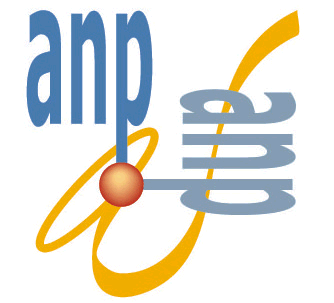 Nazionaledei dirigentie delle alte professionalitàdella scuola